Soyez les Bienvenus à notre 43e réunion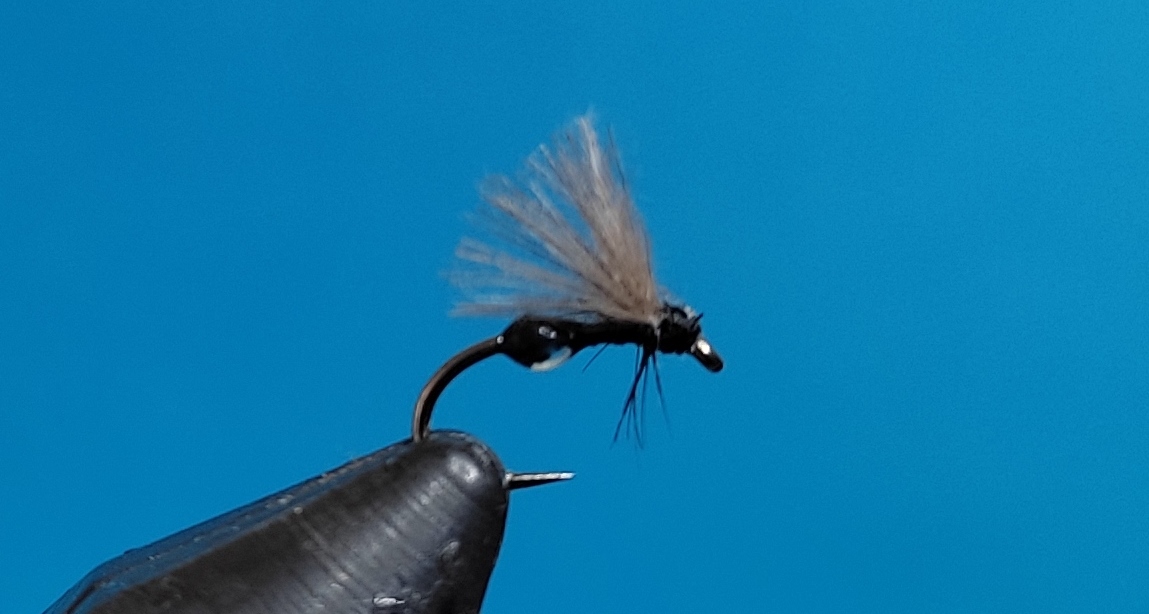 Fourmi CDCContenu de la réunion : du 03-06-2022- Info- Montage d´un anneau par Michel- Raccord soie bas de ligne montage aiguille- Montage d´une fourmi- Ramener une clé USB pour copier le contenu des réunions.Les matériaux sont fournis par le clubNous avons 5 étaux, les monteurs confirmés peuvent apporter leurs outils, chacun peut venir, même sans monter de mouches, passer un moment ensemble.Prochaine réunion le 17-06-2022 